Муниципальное автономное образовательное учреждение Артинского городского округа «Центр дополнительного образования»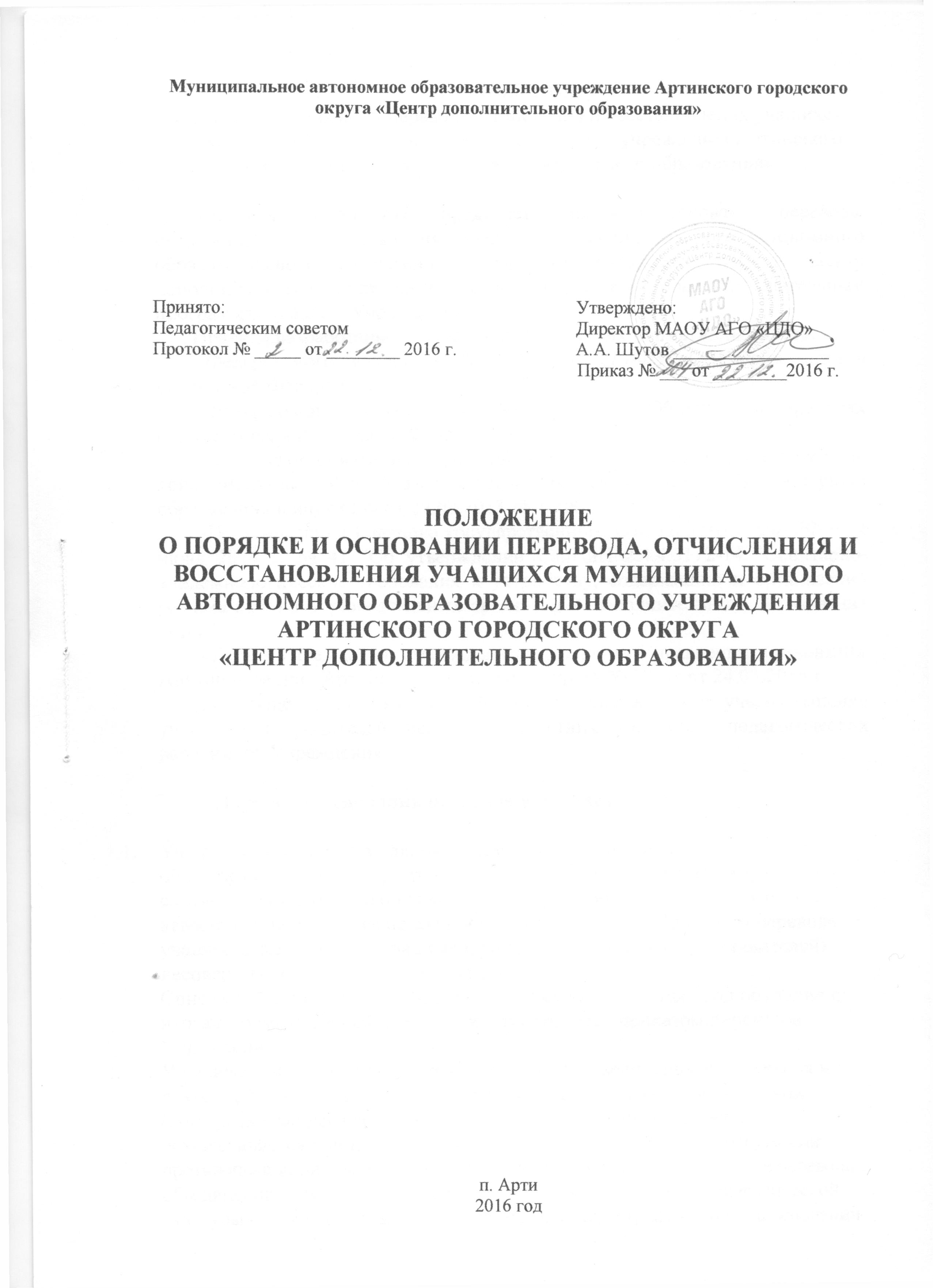 Принято:                                                                             Утверждено:Педагогическим советом                                                  Директор МАОУ АГО «ЦДО»Протокол № _____ от ________ .                          А.А. Шутов _________________                                                                                        Приказ № ___ от ________2016 г.ПОЛОЖЕНИЕ О ПОРЯДКЕ И ОСНОВАНИИ ПЕРЕВОДА, ОТЧИСЛЕНИЯ И ВОССТАНОВЛЕНИЯ УЧАЩИХСЯ МУНИЦИПАЛЬНОГО АВТОНОМНОГО ОБРАЗОВАТЕЛЬНОГО УЧРЕЖДЕНИЯ АРТИНСКОГО ГОРОДСКОГО ОКРУГА «ЦЕНТР ДОПОЛНИТЕЛЬНОГО ОБРАЗОВАНИЯ»п. Арти2016 годПОЛОЖЕНИЕо порядке и основании перевода, отчисления и восстановления учащихся муниципального автономного образовательного учреждения Артинского городского округа «Центр дополнительного образования»        Настоящее положение определяет порядок и основания перевода, отчисления и восстановления учащихся   муниципального автономного образовательного учреждения Артинского городского округа «Центр дополнительного образования» по дополнительным общеобразовательным программам (далее – Учреждение).        Правила разработаны на основании следующих нормативных актов:-Федерального закона от 29.12.2012 № 273-ФЗ «Об образовании в Российской Федерации»;        -Федерального закона от 24.07.1998 № 124-ФЗ «Об основных гарантиях прав ребенка в Российской Федерации»;        -Порядка организации и осуществления образовательной деятельности по дополнительным общеобразовательным программам, приказ Министерства образования и науки РФ от 29.08.2013 № 1008;-Постановления Главного государственного санитарного врача РФ от 4 июля . № 41 "Об утверждении СанПиН 2.4.4.3172-14 "Санитарно-эпидемиологические требования к устройству, содержанию и организации режима работы образовательных организаций дополнительного образования детей";-Устава Учреждения, утвержденного Приказом Управления образованияАдминистрации   Артинского городского округа № 79-од от 24.03.2015 г.Настоящее положение разработано и утверждено с учетом мнения учащихся и родителей несовершеннолетних учащихся, педагогических работников Учреждения.Порядок и основания перевода учащихсяУчащиеся освоившие в полном объеме дополнительную общеобразовательную программу (общеразвивающую программу) соответствующего года обучения, и успешно прошедшие итоговую аттестацию переводятся на следующий год обучения. При таком переводе учащихся, заявления от учащихся, родителей (законных представителей) несовершеннолетних учащихся не требуется.Списочный состав учащихся, переведенных на следующий год обучения по итогам промежуточной аттестации, утверждается приказом директора Учреждения.Учащиеся имеют право на перевод из одного объединения Учреждения в другое для обучения по другой дополнительной общеобразовательной (общеразвивающей) программе. Данный вид перевода учащихся осуществляется при наличии вакантных мест в объединении, отсутствии противопоказаний к занятию соответствующим видом спорта, в случае перевода в объединения на обучение по определенным программам в области физической культуры и спорта (спортивные, туристические, хореографические) на основании заявления учащихся, родителей (законных представителей) несовершеннолетних учащихся.Учащиеся, показавшие высокий уровень обучения, могут быть переведены на обучение по индивидуальному учебному плану в рамках дополнительной общеобразовательной (общеразвивающей) программы. Учащиеся имеют право на перевод в другое учреждение дополнительного образования, реализующее дополнительную общеобразовательную (общеразвивающую) программу соответствующей направленности и содержания.Перевод учащихся в иное учреждение дополнительного образования производится по письменному заявлению учащихся, родителей (законных представителей) несовершеннолетних учащихся, оформляется приказом директора Учреждения и сопровождается выдачей учащемуся справки, подтверждающей факт обучения в Учреждении по соответствующей дополнительной общеразвивающей программе.Учащиеся могут быть переведены из группы в группу в течении учебного года по своему желанию, по инициативе родителей (законных представителей) несовершеннолетних учащихся, а также по инициативе администрации Учреждения, если группа закрыта в результате низкой наполняемости или другим веским причинам. В отдельных случаях с учетом возрастных и индивидуальных способностей учащихся, на основании их заявления, заявления родителей (законных представителей) несовершеннолетних учащихся, по решению педагогического совета Учреждения, в порядке исключения, допускается повторное обучение.Порядок и основания отчисления учащихсяОтчисление учащихся из Учреждения осуществляется:В связи с окончанием освоения дополнительной общеобразовательной (общеразвивающей) программы;Досрочно по следующим основаниям:- по инициативе учащегося и (или) родителя (законного представителя) несовершеннолетнего учащегося, в том числе перевода в другое учреждение дополнительного образования, реализующее дополнительную общеобразовательную (общеразвивающую) программу соответствующей направленности и содержания, переменой места жительства, по состоянию здоровья и т.д. В случае выбытия учащегося из Учреждения предоставляется заявление от учащегося и (или) родителя несовершеннолетнего учащегося, оформляется приказ директора Учреждения об отчислении учащегося;- по инициативе Учреждения: 1) В случае применения к учащемуся (за исключением учащихся с ограниченными возможностями здоровья и дошкольников) достигшему возраста пятнадцати лет, отчисления как меры дисциплинарного взыскания за совершенные неоднократно грубые нарушения устава Учреждения, правил внутреннего распорядка. К грубым нарушением порядка относятся: оскорбления, умышленное унижение чести и достоинства другого лица, являющегося участником образовательного процесса; неправомерное поведение, приводящее к нарушению образовательного процесса; применение физического и психического насилия к участникам образовательного процесса; распитие алкогольных напитков, употребление наркотических, психотропных, токсических и других одурманивающих веществ. 2) В случае невыполнения учащимся по общеобразовательной (общеразвивающей) программе обязанностей по добросовестному освоению и выполнению учебного плана. 3) В случае установления нарушения порядка приема в Учреждение, повлекшего по вине учащегося его незаконное зачисление в Учреждение.Вопрос об отчислении учащихся за неоднократные и грубые нарушения рассматривается на педагогическом совете Учреждения в присутствии учащихся и (или) родителей (законных представителей) несовершеннолетних учащихся. Решение педагогического совета Учреждения об отчислении учащегося утверждается приказом директора Учреждения, который доводится до учащегося и (или) родителя несовершеннолетнего учащегося под роспись в течении трех учебных дней со дня его издания, не считая времени отсутствия учащегося в Учреждении. Отказ учащегося, родителей (законных представителей) несовершеннолетнего учащегося ознакомиться с указанным приказом под роспись оформляется соответствующим актом.Права и обязанности учащегося, предусмотренные законодательством РФ об образовании, уставом Учреждения, правилами внутреннего распорядка учащихся прекращаются с даты его выбытия (отчисления) из Учреждения.Порядок восстановления учащихся в УчрежденииУчащиеся, выбывшие (отчисленные) из Учреждения по своей инициативе и (или) по инициативе родителей (законных представителей) несовершеннолетних учащихся или по инициативе Учреждения до завершения освоения дополнительной общеобразовательной (общеразвивающей) программе, имеют право на восстановление для продолжения обучения в Учреждении в текущем или последующем учебном году с сохранением прежних условий обучения.Восстановление учащихся для обучения в Учреждении в текущем учебном году осуществляется при наличии вакантных мест.Восстановление учащихся для обучения в Учреждении в последующем учебном году осуществляется при условии реализации в данный период дополнительной общеобразовательной (общеразвивающей) программы, по которой учащийся проходил обучение, комплектование того года обучения с которого учащийся был отчислен, при наличии вакантных мест.Восстановление учащегося для обучения в Учреждении по дополнительным общеобразовательным (общеразвивающим) программам осуществляется на основании заявления учащегося, родителей (законных представителей) несовершеннолетнего учащегося и оформляется приказом директора Учреждения.